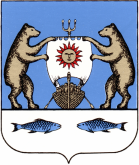 Российская ФедерацияНовгородская область Новгородский районАдминистрация Савинского сельского поселенияРАСПОРЯЖЕНИЕ от 21.12.2022  № 131-ргд. СавиноОб определении мест для запуска салютов,фейерверков и применения пиротехникина территории Савинского сельскогопоселения в период Новогодних и Рождественских праздников 2022-2023гг.           В соответствии с Федеральным законом от 06.10.2003 № 131-ФЗ «Об общих принципах организации местного самоуправления в Российской Федерации», Правилами противопожарного режима в Российской Федерации, утвержденными постановлением Правительства РФ от 25.04.2012 № 390 «О противопожарном режиме», Требованиями пожарной безопасности при распространении и использовании пиротехнических изделий, утвержденными постановлением Правительства Российской Федерации от 22.12.2009 № 1052, Уставом Савинского сельского поселения в целях обеспечения общественного порядка, пожарной безопасности, защиты жизни и здоровья граждан при применении пиротехнических изделий на территории Савинского сельского поселения:Определить следующие организованные площадки для применения населением пиротехнических изделий бытового назначения I-III класса опасности (радиус опасной зоны от 0,5 до 20 метров) с учетом требований пожарной безопасности:           - д. Савино - площадка, между воинским захоронением и рекой Вишерка.          - д. Новоселицы – площадка на стадионе.          - с. Божонка – на площадке у реки Мста, на паромной переправе.       2. Гражданам после завершения праздничных мероприятий, связанных с применением пиротехнических средств, произвести утилизацию отходов вустановленных местах.      3. Рекомендовать МО МВД России «Новгородский» организовать контроль за надлежащим использованием пиротехнических изделий в установленных местах.       4. Контроль за выполнением данного распоряжения оставляю за собой.        5. Опубликовать распоряжение в периодическом печатном издании «Савинский вестник» и разместить на официальном сайте Администрации Савинского сельского поселения в информационно-телекоммуникационной сети «Интернет» по адресу: http://savinoadm.ru в разделах «Пожарная безопасность» - «НПА».Глава  сельского поселения               		                            А.В.Сысоев